Conseil 2017
Genève, 15-25 mai 2017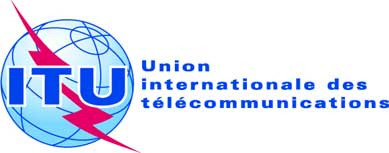 Point de l'ordre du jour: xxDocument C17/xx-FPoint de l'ordre du jour: xxXx xxxx 2017Point de l'ordre du jour: xxOriginal: [Etat Membre][Etat Membre]Titre Titre 